Wrenching News 
2015 EL DORADO FALL ANTIQUE WRENCH AUCTION &MISSOURI valley wrench club spring meeting

Friday Oct. 23 and Saturday Oct. 24, 2015 
AT THE BUTLER COUNTY COMMUNITY BUILDING - 200 N GRIFFITH, EL DORADO, KS El Dorado is located on I-35, 170 miles southwest of Kansas City and 30 miles northeast of Wichita 
The Butler County Community Building is two blocks east of Main St. on 1st Avenue at 200 N GriffithAUCTION STARTS AT 12:30 P.M. FRIDAY AND AT 8:30 A.M. SATURDAY CLUB MEET & TOOL SALE (wrenches, tools & related items) STARTS FRIDAY at 8:00 A.M.Tables available at $5.00 each for non MVWC membersBar-B-Q Dinner for 15.00 each – Friday 6:30 P.M. Both the Swap Meet and Auction are Open to the Public   The Fall Missouri Valley Wrench Meet will be held October 24th in El Dorado, Kansas at the Butler County Community Building - 200 N Griffith. preceding the auction. We are inviting members of the Barbed Wire Collectors Club, Southwest Tool Collectors Association, Mid-West Tool Collectors Association and the Hardware Companies Kollectors Klub to participate in the show and swap meet. Contact Meet Host Emery Goad for registration  forms and other information at 250 S. Laura - Wichita, Kansas 67211-1515 - Phone: 316-267-1357 - Email:kis.wichita@yahoo.com.    The Fall 2015 Wrenching News Antique Wrench Auction to be held after the Missouri Valley Wrench Club Fall Meet in El Dorado, Kansas includes wrenches and other tools from the Russ Marshall and Emery Goad collections.    Emery has provided and outstanding group of 4" adjustable Crescent type adjustable wrenches. There are many rare and hard to find names including the highly sought after 4" WESTCOTT   Rest of the auction contains a good mix of wrenches for both the advanced and beginning collectors in all categories but especially in the tractor, farm, buggy and implement wrenches with numerous "first one we have had to auction" rarities. Auction includes a variety of adjustable wrenches including some very rare examples, a large selection of Brass, Aluminum-Bronze and Beryllium-Copper wrenches and other tools; Vise-Grips (including a rare first model and also a second model); exceptional farm wrenches (G. Elias & Bro. silo wrench, Elgin W.P. & P., Samson Tractor Co, Greenville Plow Wks., Three Rivers Plow Co., KY Wagon Mfg. Co. and many others; several cut out letter types (including a CASADAY and a JOHN BULL ); a large selection of John Deere wrenches; several rare IHC wrenches; 90 different named and adjustable Buggy and Wagon wrenches; many Steam Engine wrenches and a nice selection of Blacksmith made wrenches and tools. etc. etc. A late consignment added to the auction is a Planet Jr. 312 cutout wrench. It will is Lot No.978, the last individual lot to be sold Friday afternoon. If you are not on our catalog mailing list printed catalogs ($20.00) and Prices Realized lists ($5.00) are available. Contact Auction Manager Don Haury at 316-284-7345 - donhaury@southwind.net .See www.wrenchingnews.com for more information. links to web catalog, etc.AUCTION & MEET CONTACT INFORMATIONAuctioneer – Brent Hudson Auction Service 316-259-2244Meet Host – Emery Goad Egoad250@yahoo.com  316-284-7345Terms of the Sale: 
All bids and payments in U.S. Currency, Cash or check with proper id. No items to be removed until settled for. The wrenching News, auctioneer and the consignors shall not be responsible for any accident or loss. Sold as is where is. No guarantees or warranties expressed or implied. Statements made sale day will take precedence over any printed advertisement. No credit cards. 

Absentee bid policy: 
Absentee bids may be submitted by mail, email or phone. Please call after 6:00 P.M. Central Time. Bid by lot number with a statement of the maximum amount you wish to bid for each lot. Also please indicate if you are willing to go "one increment higher" if your high bid is taken on the floor. Your bid will be entered competitively at one bid increment over the next highest bid or 50 per cent of your maximum bid, whichever is higher. Thus you may purchase your item for less than your maximum bid. A 5% handling charge (minimum of $3.00 total) will be added to the selling price of winning absentee bids, plus shipping, insurance and sales tax if applicable. If insurance is not purchased we will not be responsible for loss or damage. Don't be afraid to submit "low-ball" bids. You could win some bargains.We have listed the box lots that will be sold choice wrench and absentee bids will be accepted on these listed items. Just give us the lot number and item number when submitting your bids. 

Please include your phone number or email address as all absentee bidders will be notified by phone or by email. Notification will be about Tuesday or Wednesday after the sale as it takes 2 to 3 days to sort, weigh, wrap, and determine the shipping charges. 
                                                             Order of Sale 
Friday Oct. 23: Individual lots from Lot No. 753 to the end plus all the choice box lots. 
Saturday Oct. 24: Remainder of the individual lots starting with No. 1.For more information on the Wrench Auction and the Missouri Valley Wrench Club Meet see www.wrenchingnews.com 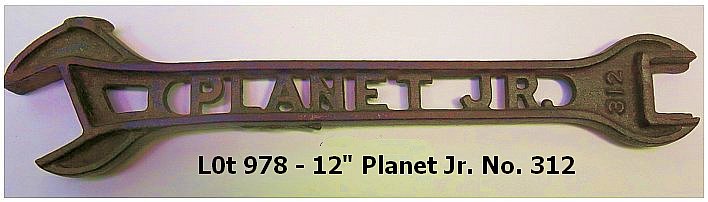 
Auction Manager: 
Don 'Bus' Haury 
7913 SW 24th - Halstead, KS 67056 
316-284-7345 or 316-283-5876 
donhaury@southwind.netAbsentee Bids: 
Stan Schulz 
659 E 9th - York, NE 68467-3109 
402-362-7686 
mvwcnews@neb.rr.com